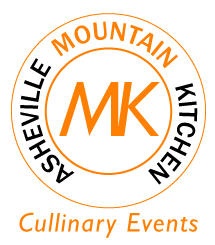 Ofri Gilanofri@post.harvard.edu917-566-5238All rights reservedThree recipes to help you wean off sugarRootsaladOrange soupRaw energy ballsRootSalad1 jicama1 beet1 carrot1 apple1 kohlrabiHerb of choiceroasted pumpkin seedsDressingLime juiceSesame oilMethodGrate everything and pour the dressing over. Let it rest forhalf an hour. It is possible to add chicken, beef or fish or justserve as a side dish. You can also add quinoa for non-animal protein or other grains, even vermicelli rice noodles.Orange soup 1 onion or leek 1-2 lb carrots2 small sweet potatoes1 butternut squash2 apples (optional)2 sprigs of Thyme 1 Tbsp Better then Bouillon stockSalt as needed2 tsp Curry powder (optional)1 can coconut milk (optional)½ stick butter (salted or unsalted) or 3 Tbsp olive oilMethodCut the leek or onion into slices, sauté in the melted butter until translucent.Add vegetable and saute for 5-10 minutes.Add water just enough to cover the vegetables.Bring to a boil and lower to simmer. Cook until fork tender.Blend until smooth using an immersion blender.Add the optional seasoning and salt.Raw chocolate balls1/2 cup nuts of choice3 pitted dates (Madjhul)½ cup almond flour1/3 cup almond butter1/3 cup oats2 cups raw cocoa (not cacao)3 Tbsp honeyOptional additions: Hemp seeds (protein), peanut butter (protein), coconut (oil), maple syrup (sugar), stevia (sugar), protein powder, sesame seeds, spirulina, various nuts.MethodBlend everything together and form into ballsYou can cover the balls in coconut, cocoa powder, seeds etc.Cool to firm up.